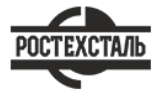 ГОСТ 5905-2004Хром металлический. Технические требования и условия поставкиСтатус: действующийВведен в действие: 2005-07-01Подготовлен предприятием ООО «Ростехсталь» - федеральным поставщиком металлопрокатаСайт www.rostechstal.ru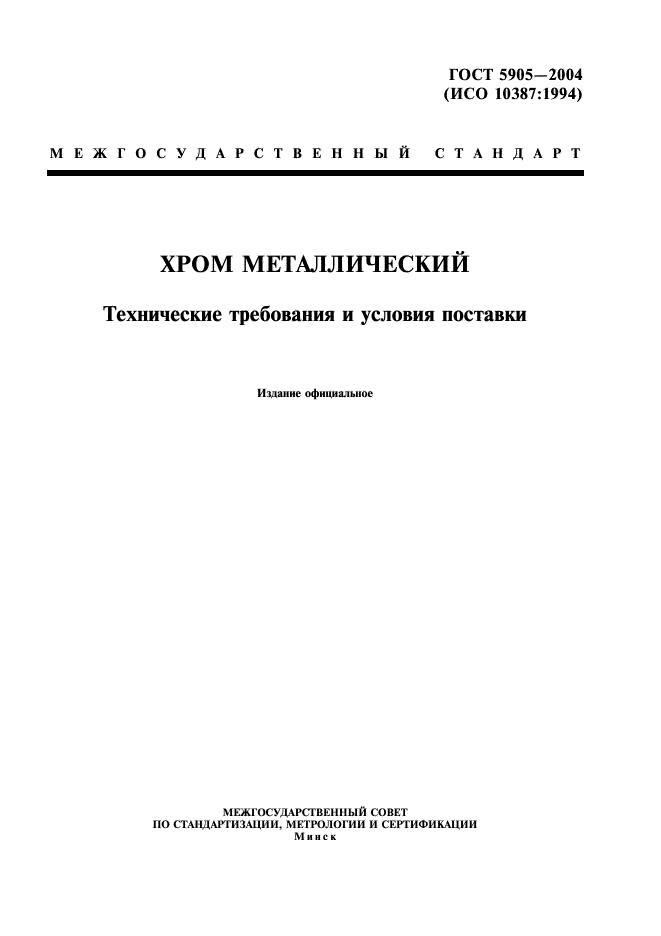 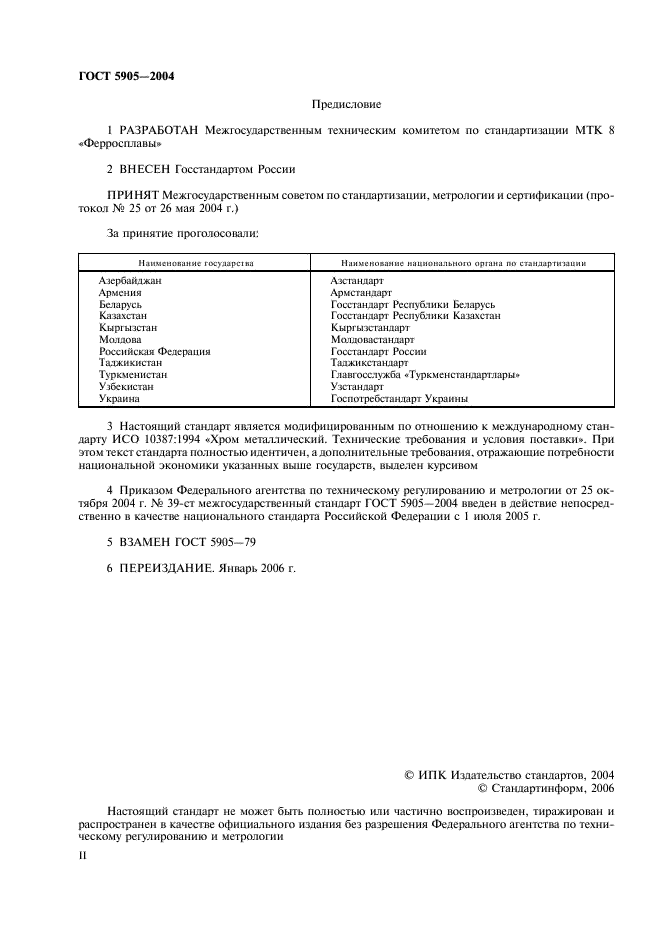 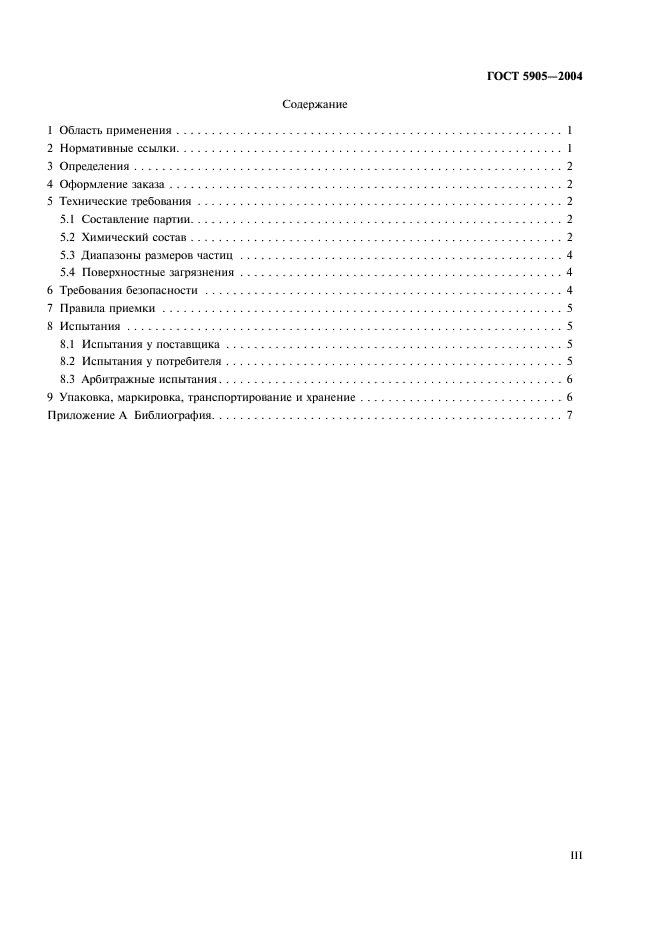 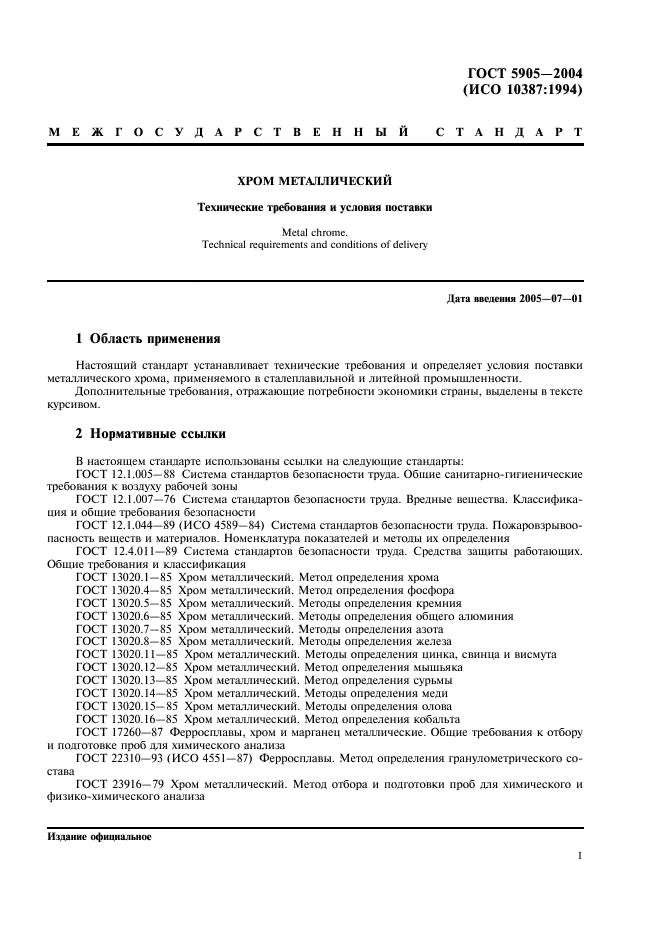 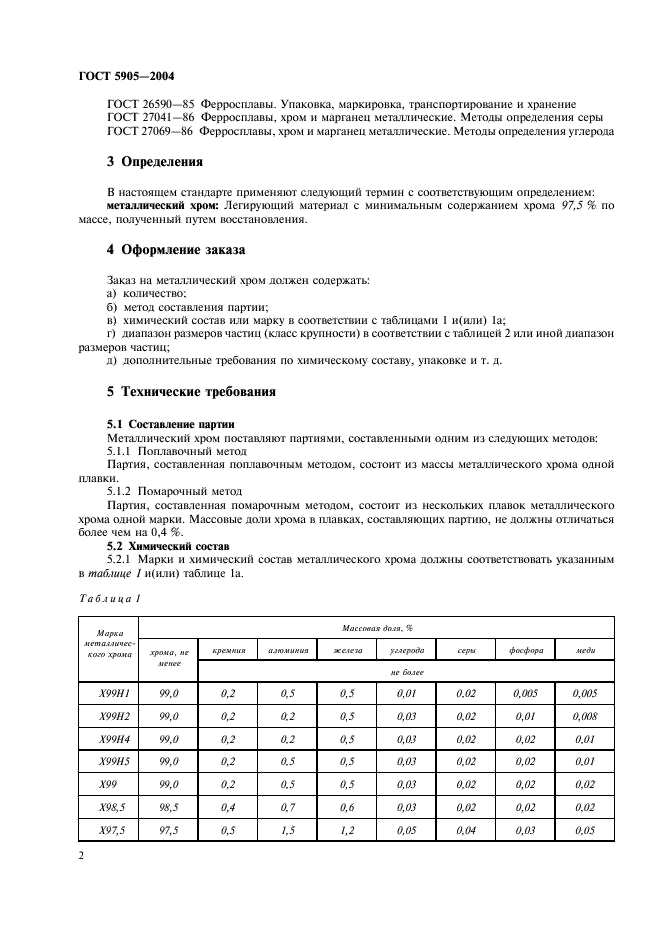 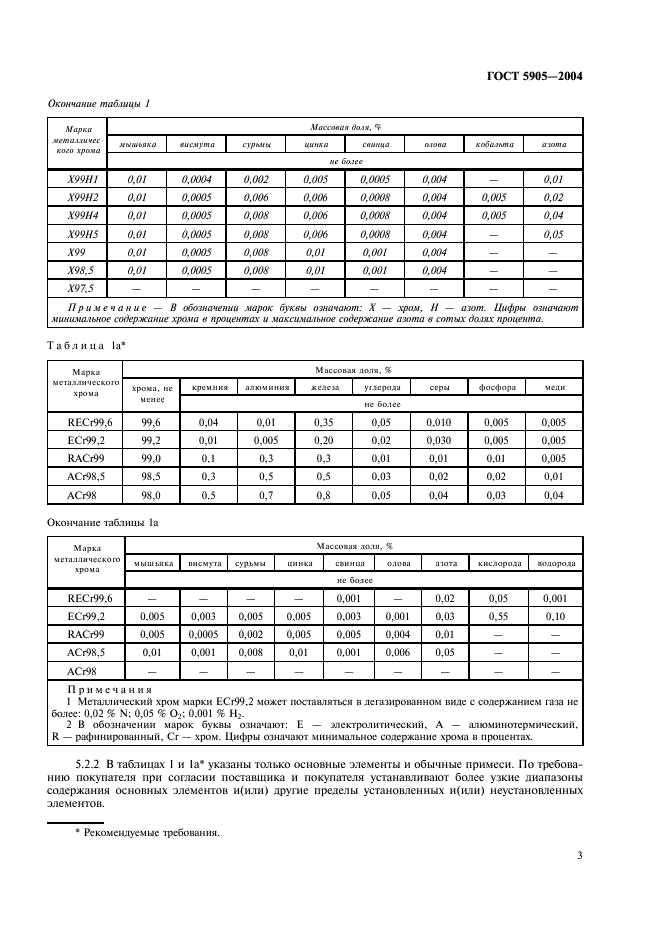 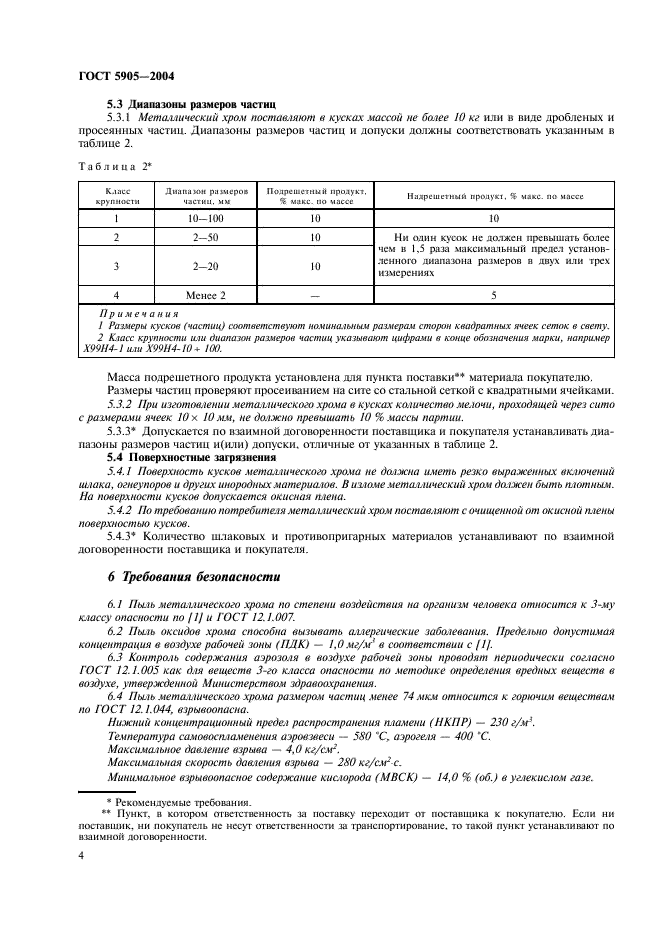 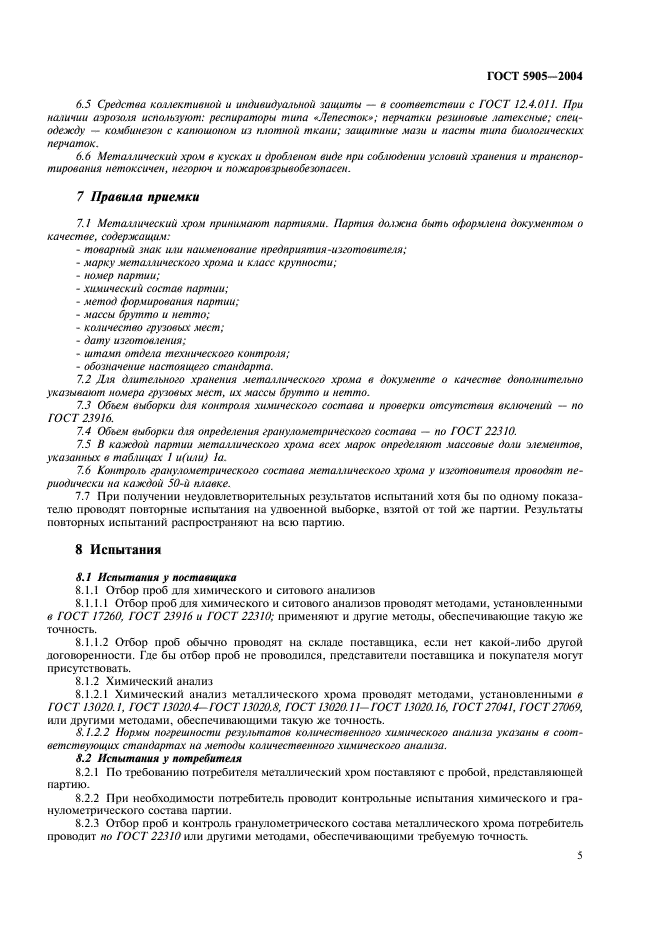 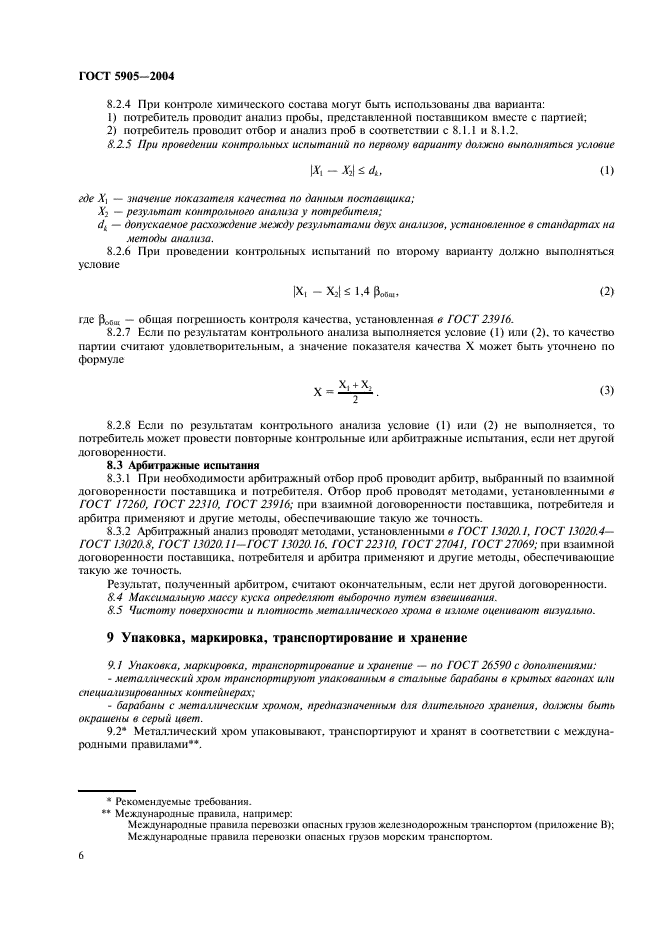 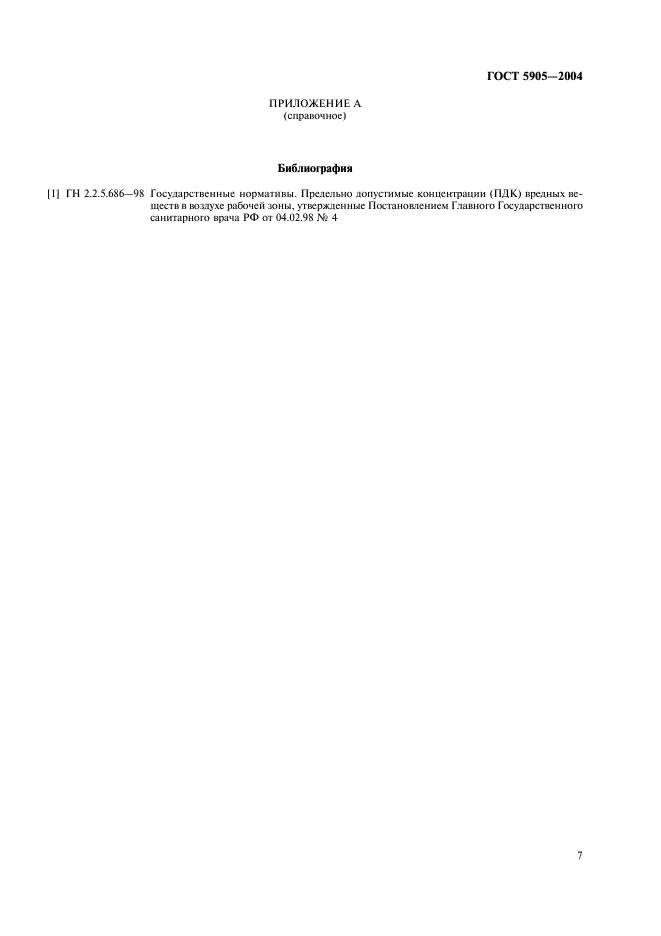 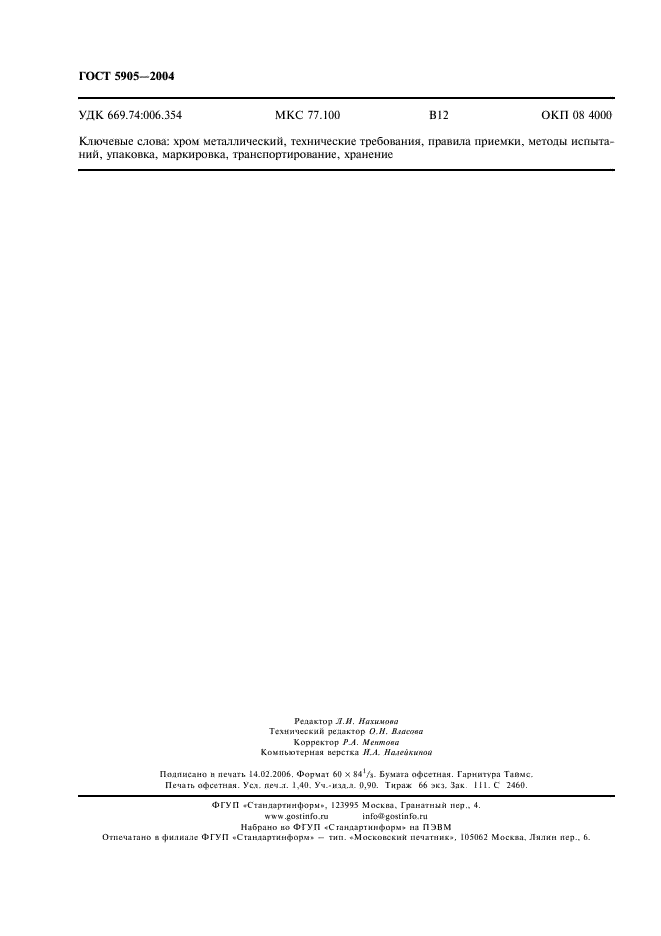 